Western Australia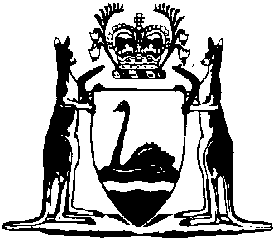 Criminal Investigation (Extra-territorial Offences) Regulations 1989Compare between:[19 Apr 2005, 01-b0-03] and [01 Aug 2007, 01-c0-09]Western AustraliaCriminal Investigation (Extra-territorial Offences) Act 1987Criminal Investigation (Extra-territorial Offences) Regulations 19891.	Citation 		These regulations may be cited as the Criminal Investigation (Extra-territorial Offences) Regulations 1989 1.2.	Forms 	(1)	The forms set forth in the Schedule shall be used for the purposes for which they are respectively applicable.	(2)	Each form prescribed shall be completed in accordance with the directions specified in it.ScheduleForm 1 —  a Search WarrantForm 2 — Search WarrantForm 3 — Notice to Occupier of PremisesForm 1Western Australia[Reg. 2]Criminal Investigation (Extra-territorial Offences) Act 1987 [s. 4]Criminal Investigation (Extra-territorial Offences) Regulations 1989 A SEARCH WARRANTI, (1)                                 of (2)                                                       (3)                          , a member of the Police Force in the State, say on oath this                                          day of 
                                      , 20         , before the undersigned, a Justice of the Peace, that there are reasonable grounds as follows to believe — (a)	that an offence to which the Criminal Investigation (Extra-territorial Offences) Act 1987 applies has been, or is intended to be, committed; and(b)	that there is at the premises, namely                                                    (4), situated at                                                     (5), an object relevant to the investigation of that offence.The grounds of this application for a search warrant are —  (6) Therefore, I ask that a search warrant be issued under section 4(1) of the Act.Signature of . Sworn before me on the abovementioned date at 	 in the State.Justice of the Peace.(1) Insert full name of .(2) Insert  address.(3) Insert  rank.(4) Insert description of premises.(5) Insert address of premises.(6) Insert grounds relied upon.Form 2Western Australia[Reg. 2]Criminal Investigation (Extra-territorial Offences) Act 1987 [s. 4]Criminal Investigation (Extra-territorial Offences) Regulations 1989SEARCH WARRANTTo (1)                                                      , a member of the Police Force at
in the State, and all other members of the Police Force.WHEREAS I, (2)                                                          , a Justice of the Peace, am satisfied, upon the application of (3)                             of (4)                                   , a member of the Police Force, that there are reasonable grounds to believe — (a)	that an offence to which the Criminal Investigation (Extra-territorial Offences) Act 1987 applies has been, or is intended to be, committed; and(b)	that there is at the premises, namely (5)                                              , situated at (6)                                                                          , an object relevant to the investigation of that offence,I authorise you in the name of the State, with such assistants as you think necessary, to enter and search the premises described and anything in those premises.Directions for execution at night (if any):Given under my hand at               in the State, at         a.m./p.m. this              day of                    20     .Justice of the Peace.(1) Insert name of Police Officer.(2) Insert full name of Justice of the Peace.(3) Insert name of .(4) Insert address of .(5) Insert description of premises.(6) Insert address of premises.[Form 2 amened Gazette 19 Apr 2005 p. 1295.]Form 3Western Australia[s. 5(6); reg. 2]Criminal Investigation (Extra-territorial Offences) Act 1987 [s. 5]Criminal Investigation (Extra-territorial Offences) Regulations 1989NOTICE TO OCCUPIER OF PREMISESTo: The occupier of premises situated at (1) I, (2)                                                                      , a member of the Police Force, notify you that I executed a search warrant, issued at               a.m./p.m. on the
                   day of                      , 20     , by (3)                                                       , and seized and removed the following objects — Dated this                     day of                               , 20      .Signature.(1) Insert address of premises.(2) Insert full name and rank.(3) Insert full name of Justice of the Peace who issued the search warrant.Notes1	This is a  of the Criminal Investigation (Extra-territorial Offences) Regulations 1989following table contains information about any reprint.Compilation tableCitationGazettalCommencementCriminal Investigation (Extra-territorial Offences) Regulations 198919 May 1989 p. 1476-719 May 1989Reprint 1: The Criminal Investigation (Extra-territorial Offences) Regulations 1989 as at 6 Feb 2004Reprint 1: The Criminal Investigation (Extra-territorial Offences) Regulations 1989 as at 6 Feb 2004Reprint 1: The Criminal Investigation (Extra-territorial Offences) Regulations 1989 as at 6 Feb 2004Courts and Legal Practice (Consequential Amendments) Regulations 2005 r. 419 Apr 2005 p. 1294-30219 Apr 2005